An das	LFI Niederösterreichz.H. Karin Kern	 Tel.: 05 0259 26205Wiener Straße 64 	Fax: 05 0259 95 262053100 St. Pölten	karin.kern@lk-noe.atAnmeldeformularIch melde mich verbindlich zum LFI Zertifikatslehrgang Schule am Bauernhof 2020 an.Vorname/Nachname: _________________________________________________________Adresse (Straße, PLZ, Ort):_________________________________________________________________________________________________________________________________E-Mail: __________________________________   Tel.: ______________________________Dauer:	10 Kurstage im Zeitraum vom 14. Jänner bis 01. April 2020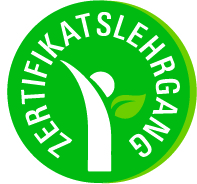 Uhrzeit: 			jeweils von 8.30 – 16.30 UhrOrt: 			NÖ Landwirtschaftskammer in  St. Pölten Kursbeitrag:			EUR 490 ,- pro Person (gefördert für Personen mit landw. Betriebsnummer -LFBIS)EUR 2.070 ,- pro Person (ungefördert)Anmeldeschluss: 09. Dezember 2019Bitte beachten Sie die allgemeinen Geschäftsbedingungen des Ländlichen Fortbildungsinstitut Niederösterreich zu finden unter www.lfi-noe.at in der Rubrik Service.Ich akzeptiere mit meiner Unterschrift die allgemeinen Geschäftsbedingungen des LFI NÖ und bestätige die Richtigkeit meiner persönlichen Angaben._____________________                    		                  Datum	                      Unterschrift 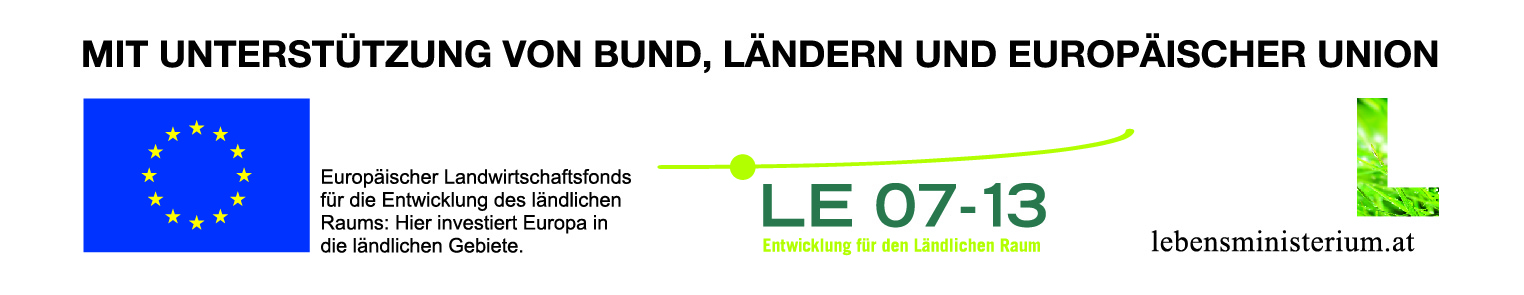 Geburtsdatum: Geburtsort:Betriebsnummer (falls vorhanden):